TRƯỜNG ĐẠI HỌC NHA TRANG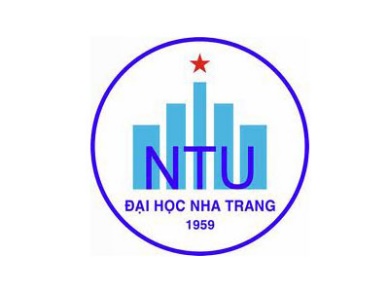 Khoa: Ngoại ngữBộ môn: Thực hành TiếngĐỀ CƯƠNG CHI TIẾT HỌC PHẦN1. Thông tin về học phần:Tên học phần:					Tiếng Việt: ĐỌC 5	Tiếng Anh: READING 5	Mã học phần: FLS3013 Số tín chỉ: 2 (2 – 0)	Đào tạo trình độ: Đại học					Học phần tiên quyết:	Đọc 4		2. Thông tin về GV: Họ và tên:	Nguyễn Trọng Lý  			Chức danh, học vị: Giảng viên - Thạc sĩĐiện thoại: 	01226793840				Email:	lynt@ntu.edu.vnĐịa chỉ NTU E-learning: https://elearning.ntu.edu.vn/user/profile.php?id=31511Địa chỉ Zoom của giảng viên:          ID: 223 519 3371	Password: 123456Địa điểm tiếp SV: Văn phòng Bộ môn Thực Hành Tiếng3. Mô tả học phần: Học phần bao gồm các bài đọc nâng cao theo các chủ đề: sự sụp đổ của các nền văn minh, vũ trụ, sức khỏe và sự di truyền, sự biến mất của các thành phố, môi trường sống sinh thái và nguy cơ đối với động vật hoang dã. Học phần cung cấp cho người học những kỹ thuật đọc nâng cao như đọc phản biện, đọc để suy đoán, đọc tốc độ. Kết thúc học phần, người học có kỹ năng đọc hiểu đạt cấp độ C1 theo khung tham chiếu Châu Âu (CEFR) 4. Mục tiêu: - Giúp người học phương pháp tự nâng cao kiến thức (từ vựng, cấu trúc, ngữ pháp, v.v...) và các kỹ năng đọc hiểu các văn bản học thuật mang tính học thuật cao.- Giúp người học tiếp cận các đề thi quốc tế như Ielts.- Giúp người học phát triển những kỹ năng đọc nâng cao trong khoảng thời gian nhanh nhất như đọc lướt, đọc tìm ý chính, ý chi tiết, đọc tóm tắt, đọc tìm ý tác giả và các quan điểm đối lập đối với những văn bản học thuật dài và phức tạp.- Giúp người đọc phát triển các kỹ năng phân tích, tóm tắt nội dung bài đọc.- Giúp người học mở rộng kiến thức liên quan tới các chủ đề môn học cũng như tích cực tham gia vào các hoạt động trong giờ học; hợp tác làm việc theo cặp/nhóm online trên phần mềm NTU Elearning, phần mềm Zoom, Google Meet và các phần mềm trên trang web của trường.- Giúp người học có thể giao tiếp đạt bậc 5 (tương đương C1 của khung tham chiếu Châu Âu)5. Chuẩn đầu ra (CLOs): Sau khi học xong học phần, người học có thể: a) hiểu tường tận và nhận biết hàm ý các bài viết dài thuộc lĩnh vực chuyên môn hoặc các lĩnh vực học thuật khác.b) xác định được các chi tiết tinh tế như thái độ hay ý kiến ẩn ý hoặc rõ ràngc) sử dụng ngôn ngữ linh hoạt và hiệu quả phục vụ các mục đích xã hội, học thuật và chuyên môn. d) viết rõ ràng, chặt chẽ, chi tiết về các chủ đề phức tạp, thể hiện được khả năng tổ chức văn bản, sử dụng tốt từ ngữ nối câu và các công cụ liên kếte) nhận thức được tầm quan trọng của học phần cũng như lượng kiến thức và kỹ năng được cung cấp và rèn luyện trong quá trình tham gia học tập.6. Đánh giá kết quả học tập: 7. Tài liệu dạy học: 8. Kế hoạch dạy học:	 9. Yêu cầu đối với người học: - Thường xuyên cập nhật và thực hiện đúng kế hoạch dạy học, kiểm tra, đánh giá theo Đề cương chi tiết học phần trên hệ thống NTU E-learning lớp học phần;- Thực hiện đầy đủ và trung thực các nhiệm vụ học tập, kiểm tra, đánh giá theo Đề cương chi tiết học phần và hướng dẫn của GV giảng dạy học phần;- Chuẩn bị đầy đủ thiết bị và phần mềm cần thiết theo hướng dẫn của Trường.- Chủ động tìm hiểu và làm quen với hệ thống NTU E-learning và ứng dụng Zoom và các ứng dụng khác do GV giới thiệu.- Sinh viên có đầy đủ tài liệu và công cụ học tập cần thiết.- Sinh viên tham dự đầy đủ các buổi học và từng cá nhân phải tích cực thảo luận, trình bày ý kiến trong quá trình lên lớp. - Sinh viên chuẩn bị bài trước khi đến lớp.- Sinh viên làm bài tập ở nhà theo nhóm và cá nhân.- Tham gia học tập, thảo luận, làm bài tập, bài kiểm tra trên NTU E-learning và hệ thống khác theo yêu cầu của GV.- Tham gia học trực tuyến trên Zoom theo lịch do GV quy định.Ngày cập nhật: 10/09/2021           GIẢNG VIÊN	                         CHỦ NHIỆM HỌC PHẦN               (Đã ký)                                                                               (Đã ký)	ThS. Nguyễn Trọng Lý                                                  	ThS. Nguyễn Trọng LýTRƯỞNG BỘ MÔN           (Đã ký)    Ngô Quỳnh HoaTT.Hoạt động đánh giáHình thức/công cụ đánh giáNhằm đạt CLOsTrọng số (%)1Đánh giá quá trìnhĐiểm chuyên cần/thái độ (10%)Bài tập ở nhà (10%)Viết journals/ summaries (10%)Kiểm tra trên lớp (trực tuyến) (20%)a, b, c, d, e, f50%2Thi cuối kỳThi kết thúc học phầnHình thức thi: Trắc nghiệm-Tự luận trực tuyến trên NTU E-learning và Zoom.Đề đónga, b, c, d, e,50%TT.Tên tác giảTên tài liệuNăm xuất bảnNhà xuất bảnĐịa chỉ khai thác tài liệuMục đích sử dụngMục đích sử dụngTT.Tên tác giảTên tài liệuNăm xuất bảnNhà xuất bảnĐịa chỉ khai thác tài liệuTài liệu chínhTham khảo1Nancy Douglas & David BohlkeReading Explorer 5(2nd edition)2016National Geographic LearningBộ mônNTU E-learningx2Hai JimExpert on Cambridge IELTS Practice Tests2013Từ Điển Bách KhoaBộ mônx3Mark GriffithsCambridge IELTS Practice Tests2012Oxford University PressNhà sáchx4Neil J AndersonActive Skills for Reading 52014National Geographic LearningBộ mônxTuần Nội dungNhằm đạt CLOsPhương pháp dạy họcNhiệm vụ của người học1(13/9 – 19/9)Giới thiệu học phần Đọc 5 và phương pháp họcNội dung học phần Đọc 5 Phương pháp họceThuyết giảng, Giảng dạy thông qua thảo luận-Xem chương trình đề cương chi tiết học phần.-Tham gia lớp học trực tuyến trên Zoom- Người học nghe giảng, ghi chép-SV tích cực tham gia thảo luận các câu hỏi -SV hỏi và GV trả lời các thắc mắc.2(20/9 – 26/9)Unit 1: CollapseReading A: Secrets of the Maya a, b, c, dThuyết giảng, tổ chức học tập theo nhóm, dạy học dựa trên vấn đề, giảng dạy thông qua thảo luận-SV tải tài liệu trên NTU Elearning của lớp.-Đọc tài liệu chapter 1A từ trang 8-17-Xem trước các từ vựng bài học và bài tập bổ trợ kỹ năng trên NTU Elearning.-Các nhóm nghe audio, thảo luận và trả lời các câu hỏi theo nhóm.-Sv nghe giảng và ghi chép kỹ thuật đọc, từ vựng hay và đáp án bài học.-Sinh viên làm BTVN Unit 7A và viết journal/summary cho Unit 1A.3(27/9 – 03/10)Unit 1: Collapse Reading B: The Collapse of Angkora, b, c, dThuyết giảng, tổ chức học tập theo nhóm, dạy học dựa trên vấn đề, giảng dạy thông qua thảo luận-SV tải tài liệu trên NTU Elearning của lớp.-Đọc tài liệu chapter 1B từ trang 18-26-Xem trước các từ vựng bài học và bài tập bổ trợ kỹ năng trên NTU Elearning.-Các nhóm nghe audio, thảo luận và trả lời các câu hỏi theo nhóm.-Sv nghe giảng và ghi chép kỹ thuật đọc, từ vựng hay và đáp án bài học.-Sinh viên làm BTVN Unit 7B và viết journal/summary cho Unit 1B.4(04/10 – 10/10)Unit 2: Beyond EarthReading A: Cosmic Dawna, b, c, dThuyết giảng, tổ chức học tập theo nhóm, dạy học dựa trên vấn đề, giảng dạy thông qua thảo luận-SV tải tài liệu trên NTU Elearning của lớp.-Đọc tài liệu chapter 2A từ trang 30-40-Xem trước các từ vựng bài học và bài tập bổ trợ kỹ năng trên NTU Elearning.-Các nhóm nghe audio, thảo luận và trả lời các câu hỏi theo nhóm.-Sv nghe giảng và ghi chép kỹ thuật đọc, từ vựng hay và đáp án bài học.-Sinh viên làm BTVN Unit 8A và viết journal/summary cho Unit 2A.5(11/10 – 17/10)Unit 2: Beyond EarthReading B: Planet Hunters: Are We Alone?a, b, c, dThuyết giảng, tổ chức học tập theo nhóm, dạy học dựa trên vấn đề, giảng dạy thông qua thảo luận-SV tải tài liệu trên NTU Elearning của lớp.-Đọc tài liệu chapter 2B từ trang 41-48-Xem trước các từ vựng bài học và bài tập bổ trợ kỹ năng trên NTU Elearning.-Các nhóm nghe audio, thảo luận và trả lời các câu hỏi theo nhóm.-Sv nghe giảng và ghi chép kỹ thuật đọc, từ vựng hay và đáp án bài học.-Sinh viên làm BTVN Unit 8B và viết journal/summary cho Unit 2B.6(18/10 – 24/10)Unit 3: Health & GenesReading A: Mending Broken Hearta, b, c, dThuyết giảng, tổ chức học tập theo nhóm, dạy học dựa trên vấn đề, giảng dạy thông qua thảo luận-SV tải tài liệu trên NTU Elearning của lớp.-Đọc tài liệu chapter 3A từ trang 51-62-Xem trước các từ vựng bài học và bài tập bổ trợ kỹ năng trên NTU Elearning.-Các nhóm nghe audio, thảo luận và trả lời các câu hỏi theo nhóm.-Sv nghe giảng và ghi chép kỹ thuật đọc, từ vựng hay và đáp án bài học.-Sinh viên làm BTVN Unit 9A và viết journal/summary cho Unit 3A.7(25/10 – 31/10)Unit 3: Health & GenesReading B: The War on Allergiesa, b, c, dThuyết giảng, tổ chức học tập theo nhóm, dạy học dựa trên vấn đề, giảng dạy thông qua thảo luận-SV tải tài liệu trên NTU Elearning của lớp.-Đọc tài liệu chapter 3B từ trang 63-70-Xem trước các từ vựng bài học và bài tập bổ trợ kỹ năng trên NTU Elearning.-Các nhóm nghe audio, thảo luận và trả lời các câu hỏi theo nhóm.-Sv nghe giảng và ghi chép kỹ thuật đọc, từ vựng hay và đáp án bài học.-Sinh viên làm BTVN Unit 9B và viết journal/summary cho Unit 3B.8(01/11 – 07/11)Unit 4: Vanishing CitiesReading A:City Under Siegea, b, c, dThuyết giảng, tổ chức học tập theo nhóm, dạy học dựa trên vấn đề, giảng dạy thông qua thảo luận-SV tải tài liệu trên NTU Elearning của lớp.-Đọc tài liệu chapter 4A từ trang 73-82-Xem trước các từ vựng bài học và bài tập bổ trợ kỹ năng trên NTU Elearning.-Các nhóm nghe audio, thảo luận và trả lời các câu hỏi theo nhóm.-Sv nghe giảng và ghi chép kỹ thuật đọc, từ vựng hay và đáp án bài học.-Sinh viên làm BTVN Unit 10A và viết journal/summary cho Unit 4A.9(08/11 – 14/11)Kiểm tra: bài kiểm tra gồm 2 đoạn văn trong 60 phút (kiểm tra trực tuyến trên NTU Elearning và Zoom)a, b, c, dKiểm tra trắc nghiệm, tự luận trực tuyến trên hệ thống NTU Elearning và camera giám sát trên Zoom-Sinh viên tham gia kiểm tra bằng việc sử dụng 2 thiết bị (1 TB thực hiện bài kiểm tra GK trên NTU Elearning và 1 TB quay camera giám sát, đăng nhập trên Zoom).- SV làm bài kiểm tra và nộp bài trên NTU Elearning.- GV điểm danh SV và ghi hình quá trình buổi kiểm tra giữa kỳ làm minh chứng.10(15/11 – 21/11)Unit 4: Vanishing CitiesReading B: Rising Seasa, b, c, dThuyết giảng, tổ chức học tập theo nhóm, dạy học dựa trên vấn đề, giảng dạy thông qua thảo luận-SV tải tài liệu trên NTU Elearning của lớp.-Đọc tài liệu chapter 4B từ trang 83-92-Xem trước các từ vựng bài học và bài tập bổ trợ kỹ năng trên NTU Elearning.-Các nhóm nghe audio, thảo luận và trả lời các câu hỏi theo nhóm.-Sv nghe giảng và ghi chép kỹ thuật đọc, từ vựng hay và đáp án bài học.-Sinh viên làm BTVN Unit 10B và viết journal/summary cho Unit 4B.11(22/11 – 28/11)Unit 5: Eco LivingReading A: Carbon Footprinta, b, c, dThuyết giảng, tổ chức học tập theo nhóm, dạy học dựa trên vấn đề, giảng dạy thông qua thảo luận-SV tải tài liệu trên NTU Elearning của lớp.-Đọc tài liệu chapter 5A từ trang 95-104-Xem trước các từ vựng bài học và bài tập bổ trợ kỹ năng trên NTU Elearning.-Các nhóm nghe audio, thảo luận và trả lời các câu hỏi theo nhóm.-Sv nghe giảng và ghi chép kỹ thuật đọc, từ vựng hay và đáp án bài học.-Sinh viên làm BTVN Unit 11A và viết journal/summary cho Unit 5A.12(29/11 – 05/12)Unit 5: Eco LivingReading B: Plugging into the Suna, b, c, dThuyết giảng, tổ chức học tập theo nhóm, dạy học dựa trên vấn đề, giảng dạy thông qua thảo luận-SV tải tài liệu trên NTU Elearning của lớp.-Đọc tài liệu chapter 5B từ trang 105-114-Xem trước các từ vựng bài học và bài tập bổ trợ kỹ năng trên NTU Elearning.-Các nhóm nghe audio, thảo luận và trả lời các câu hỏi theo nhóm.-Sv nghe giảng và ghi chép kỹ thuật đọc, từ vựng hay và đáp án bài học.-Sinh viên làm BTVN Unit 11B và viết journal/summary cho Unit 5B.13(06/12 – 12/12)Unit 6: Wild Life in TroubleReading A: QuickSilvera, b, c, dThuyết giảng, tổ chức học tập theo nhóm, dạy học dựa trên vấn đề, giảng dạy thông qua thảo luận-SV tải tài liệu trên NTU Elearning của lớp.-Đọc tài liệu chapter 6A từ trang 117-131-Xem trước các từ vựng bài học và bài tập bổ trợ kỹ năng trên NTU Elearning.-Các nhóm nghe audio, thảo luận và trả lời các câu hỏi theo nhóm.-Sv nghe giảng và ghi chép kỹ thuật đọc, từ vựng hay và đáp án bài học.-Sinh viên làm BTVN Unit 12A và viết journal/summary cho Unit 6A.14(13/12 – 19/12)Unit 6: Wild Life in TroubleReading B: Building The Arka, b, c, dThuyết giảng, tổ chức học tập theo nhóm, dạy học dựa trên vấn đề, giảng dạy thông qua thảo luận-SV tải tài liệu trên NTU Elearning của lớp.-Đọc tài liệu chapter 6B từ trang 132-136-Xem trước các từ vựng bài học và bài tập bổ trợ kỹ năng trên NTU Elearning.-Các nhóm nghe audio, thảo luận và trả lời các câu hỏi theo nhóm.-Sv nghe giảng và ghi chép kỹ thuật đọc, từ vựng hay và đáp án bài học.-Sinh viên làm BTVN Unit 12B và viết journal/summary cho Unit 6B.- SV ôn tập các kỹ thuật độc hiểu và làm thêm các bài tập bổ trợ cho ôn tập cuối kỳ.15(20/12 – 26/12)Ôn tập số 1a, b, c, d, e,Thuyết giảng, tổ chức học tập theo nhóm, dạy học dựa trên vấn đề, giảng dạy thông qua thảo luận-SV tải tài liệu ôn tập trên NTU Elearning của lớp.-Xem trước các từ vựng bài học và bài tập bổ trợ kỹ năng trên NTU Elearning.-Các nhóm nghe audio, thảo luận và trả lời các câu hỏi theo nhóm.-Sv nghe giảng và ghi chép kỹ thuật đọc, từ vựng hay và đáp án bài học.16(27/12 – 02/01)Ôn tập số 2a, b, c, d, e,Thuyết giảng, tổ chức học tập theo nhóm, dạy học dựa trên vấn đề, giảng dạy thông qua thảo luận-SV tải tài liệu ôn tập trên NTU Elearning của lớp.-Xem trước các từ vựng bài học và bài tập bổ trợ kỹ năng trên NTU Elearning.-Các nhóm nghe audio, thảo luận và trả lời các câu hỏi theo nhóm.-Sv nghe giảng và ghi chép kỹ thuật đọc, từ vựng hay và đáp án bài học.17(03/01 – 09/01)Thi cuối kỳ:Bài thi gồm 03 đoạn văn trong 60 phút (kiểm tra trực tuyến trên NTU Elearning và Zoom)a, b, c, d, e,Bài thi trắc nghiệm và tự luận trực tuyến trên hệ thống NTU Elearning và camera giám sát trên Zoom-Sinh viên tham gia thi cuối kỳ bằng việc sử dụng 2 thiết bị (1 TB thực hiện bài kiểm tra GK trên NTU Elearning và 1 TB quay camera giám sát, đăng nhập trên Zoom).- SV làm bài thi cuối kỳ và nộp bài trên NTU Elearning.- 2 CBCT điểm danh SV và ghi hình buổi thi cuối kỳ làm minh chứng.